                                                                         УТВЕРЖДАЮ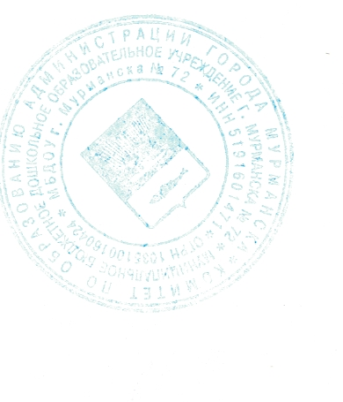 заведующая   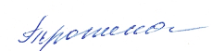                                                                           __________Тропина М.Н. «03» сентября 2019г.Календарный план физкультурно-оздоровительной работына 2019-2020 учебный годИнструктор по физической культуре:  Корнилова Е.А.Месяц МероприятиеСентябрь 1.Диагностика физических качеств и двигательных навыков2. Всероссийский день бега « Кросс Нации»3. Консультация для родителей младших групп «Физическая культура в детском саду, и какая спортивная форма понадобится для занятий»Октябрь 1.Спортивное развлечение  в младших группах «По лесным тропинкам» 2.Выступление на родительских собраниях3. Легкоатлетический пробег « Мой Мурманск»Ноябрь 1. Спортивное развлечение  в средних группах по мотивам сказки «Ёжик и заяц»2. Консультации для родителей «Домашнее задание по физкультуре или совместные занятия спортом детей и родителей».Декабрь 1.  Спортивное развлечение  в младших-средних группах «Зимушка пришла, веселье, игры принесла»2. Оздоровительные прогулки с соревнованиями между старшими и подготовительной группами «Зимние забавы»3. Областные соревнования среди дошкольных учреждений Мурманской области  «Баскетбол для дошкольников» Январь 1. Спортивное развлечение в младшей-средней группе «В гости к солнышку»2.Спортивный праздник «Здравствуй солнце»в подготовительной группе.3. Консультации для воспитателей «Планирование и организация спортивных игр на прогулке»Февраль Военно-спортивный праздник «День Защитника Отечества»Развлечение в младших и средних группах «Мы солдатики»Спортивное развлечение для младших-средних групп «Масленица»Музыкально-спортивное развлечение на улице для старших, подготовительной групп «Широкая Масленица»38-я открытая Всероссийская массовая лыжная гонка "Лыжня России"Март Фестиваль физкультуры и спорта «Белый Медвежонок»2.Консультации для воспитателей «Вариативность использования нестандартного оборудования по ФИЗО»АпрельСпортивное развлечение  в младших-средних группах «В гостях у Звездочета»Спортивное развлечение  в старших, подготовительной группах «Космическое путешествие»3. Консультации для родителей « Сколиоз и его профилактика»4.Диагностика физических качеств и двигательных навыков.Май Спортивное развлечение  в младших группах «Утро в весеннем лесу»Легкоатлетический пробег «День Победы» Консультации для воспитателей «Игры на развитие сенсорных способностей»Июнь Спортивный праздник на улице «Здравствуй лето»Легкоатлетический пробег «День России»